Информация об обращениях граждан, поступивших в Администрацию Артемовского городского округа за 1 квартал 2020 годаЗа 1 квартал 2020 год в Администрацию Артемовского городского округа  поступило 228 обращений (за 1 квартал 2019 года – 213), из них:- в письменной форме – 208 обращений (за 1 квартал 2019 года – 187),- в устной форме – 8 обращений (за 1 квартал 2019 года – 14),- в электронной форме – 12 обращений (за 1 квартал 2019 года – 12).Динамика поступления обращений граждан с разбивкой по месяцам (представлена на Диаграмме 1):Диаграмма 1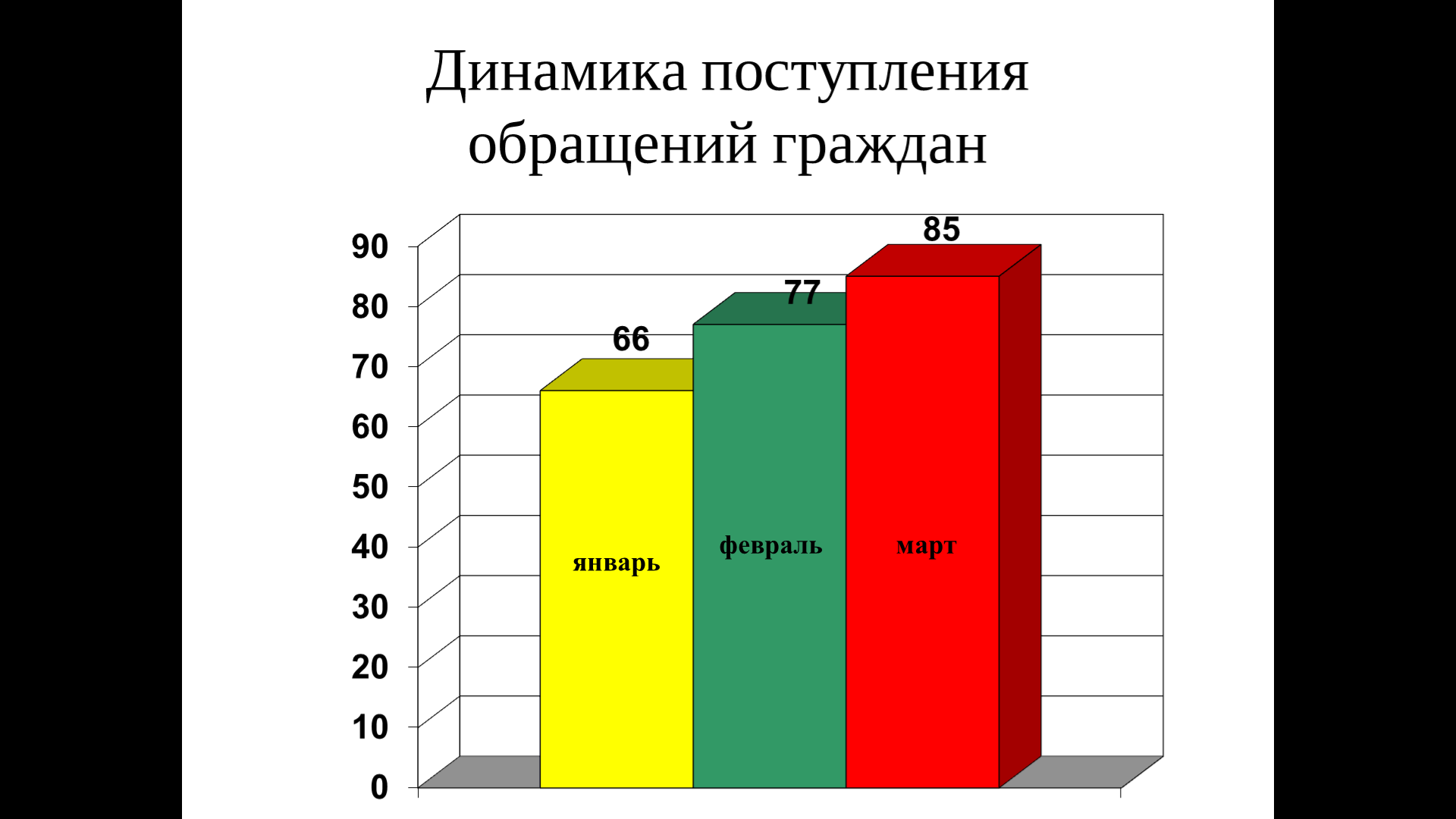 Наибольшее количество обращений в первом квартале 2020 года поступило от жителей, проживающих в городе Артемовском (165 обращений), что на 4% больше чем в АППГ (159 обращений). Информация об обращениях граждан, проживающий в сельских населенных пунктах представлена на Диаграмме 2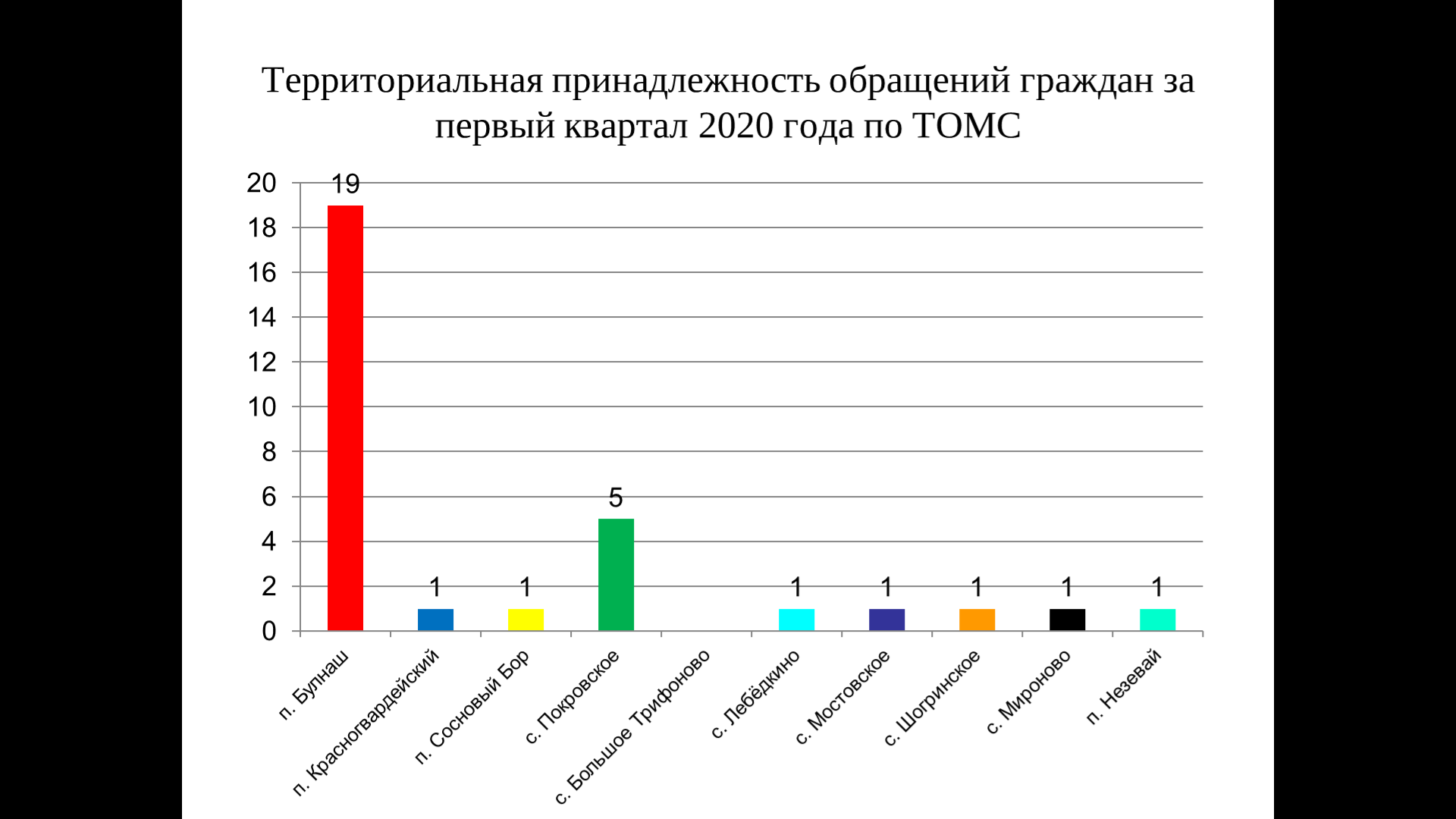 Информация по тематическим разделам обращений гражданПо результатам анализа вопросов, содержащихся в обращениях граждан, поступивших в адрес Администрации Артемовского городского округа, наибольшее количество обращений, в соответствии с Типовым общероссийским тематическим классификатором обращений граждан, утвержденным Управлением Президента Российской Федерации по работе с обращениями граждан и организаций, приходится на сферы экономика 68% от общего количества обращений и жилищно-коммунальная сфера 15%.Структура вопросов граждан с разбивкой по тематическим разделам за 1 квартал 2020 года представлена на Диаграмме 3.Диаграмма 3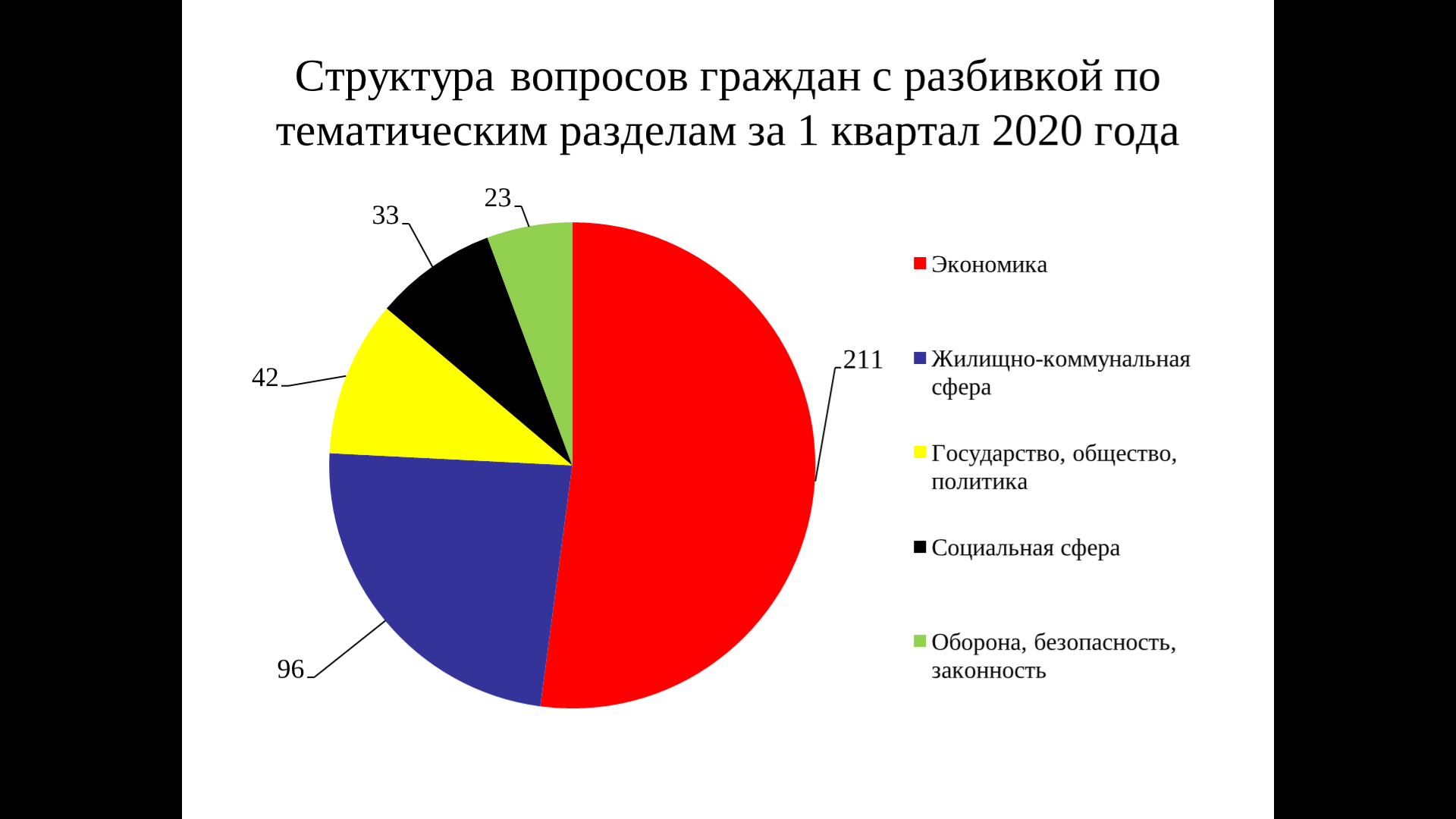 Результаты рассмотрения обращений гражданВсе 228 обращений рассмотрены, в том числе решено положительно 134 (59%), разъяснено — 91, перенаправлено по компетенции — 3.Информация об обращениях граждан, содержащих сообщения о фактах коррупцииЗа 1 квартал 2020 года в Администрацию Артемовского городского округа обращений по факту коррупции не поступало. январьфевральмарт667785ПериодЭкономикаЖилищно-коммунальная сфераГосударство, общество, политикаСоциальная сфераОборона, безопасность, законность1 квартал 2019 года12142181621 квартал 2020 года1553613124